Протокол № 19позачергового засідання районної комісіїз питань техногенно-екологічної безпеки і надзвичайних ситуацій«04» червня 2020 року                                                                           м. НіжинГоловував:  голова райдержадміністрації, Григорій КОВТУН. Присутні: члени комісії (за окремим списком).Запрошені: (за окремим списком).Слухали:І. Про заходи щодо протидії поширення гострої респіраторної хвороби COVID-19 на території району.(Михайло МАРЧЕНКО, Іван БОНДАР, Юрій НАРІЖНИЙ, Юрій СОЛОДЬКО, Віктор РАФАЛЬСЬКИЙ, Сергій БАТРАК)Відповідно до вимог Кодексу цивільного захисту України, ЗУ «Про захист населення від інфекційних хвороб», постанови Кабінету Міністрів від 11 березня 2020 р. № 211 “Про запобігання поширенню на території України гострої респіраторної хвороби COVID-19” (зі змінами) та постанови Кабінету Міністрів України від 20 травня 2020 року №392 «Про встановлення карантину з метою запобігання поширенню на території України гострої респіраторної хвороби COVID-19, спричиненої коронавірусом SARS-CoV-2, та етапів послаблення протиепідемічних заходів», заслухавши інформацію доповідачів,  Івана БОНДАРЯ ,про виявлення інфікованих COVID-19 трьох осіб, жителів с. Леонідівки, Лосинівської ОТГ та 17 контактних з інфікованими громадян. Інфіковані особи порушили  режим самоізоляції, Юрія НАРІЖНОГО,  щодо ситуації яка сталася по захворюванню на COVID-19 на території області та про взаємодію районних служб при розслідуванні даного факту по с. Леонідівка, Віктора РАФАЛЬСЬКОГО про необхідність створення робочої групи щодо проведення профілактичних заходів в районі.З врахуванням обговорення комісія вирішила  :Генеральному директору Комунального неприбуткового підприємства «Ніжинський районний центр ПСМД»Надати до Ніжинського ВП ГУНП в області матеріали щодо порушення режиму самоізоляції мешканками с.Леонідівка, хворими на гостру респіраторну хворобу COVID-19 для вжиття відповідних заходів.Негайно2. 	Генеральному директору Комунального неприбуткового підприємства «Ніжинський районний центр ПСМД», завідувачу Ніжинським МРВ ДУ «ЧОЛЦ МОЗ України»Інформувати районну державну адміністрацію про результати ПЛР-тестування 1-ї хвилі контактних осіб по випадку в с.Леонідівка. Терміново після отримання результатів3. 	Начальнику Ніжинського міськрайонного управління Головного управління Держпродспоживслужби в Чернігівській областіПідготувати інформаційні довідку щодо запобігання поширення на території району гострої респіраторної хвороби COVID-19, для розповсюдження по підприємствах, установах та організаціях району.Негайно4. 	Ніжинському ВП ГУНП в Чернігівській області, 16-ДПРЧ 4-го ДПРЗ УДСНС в Чернігівській області, КНП «Ніжинська центральна районна лікарня», КНП «Ніжинський районний центр ПМСД»Надати до відділу з питань цивільного захисту, оборонної, мобілізаційної роботи та взаємодії з правоохоронними органами інформацію наявність ЗІЗ (респіратори, рукавички, захисні костюми та ін.) та дезінфекційних засобів.до 12.00 05.06.2020 року5. 	Голові Лосинівської селищної ради5.1.Забезпечити контроль за суб’єктами господарювання щодо проведення ними поточної дезінфекції приміщень, прилеглої території та реалізації продуктів харчування в фасованому та ізольованому вигляді.5.2.Посилити дезінфікуючі заходи в громадських місцях, закладах соціальної сфери громади та обмежити проведення заходів.5.3.Посилити інформаційно-роз’яснювальну роботу серед населення щодо дотримання маскового режиму, соціальної дистанції та проведення дезінфікуючих заходів.5.4.Забезпечити щоденний контроль стану здоров’я та забезпечення засобами індивідуального захисту штатних працівників, які за своєю діяльністю контактують з відвідувачами, здійснюють догляд за особами похилого віку, особами з інвалідністю, сім’ями які опинились в складних життєвих обставинах (особливо в населеному пункті де виявлено хворих на COVID-19).5.5.Організувати надання допомоги особам з інвалідністю, особам похилого віку та іншим мало захищеним верствам населення щодо отримання ними пенсій, оплати комунальних послуг, доставки продуктів харчування та предметів першої необхідності з метою зниження ризиків їх зараження із залученням соціальних служб, громадських та волонтерських організацій.Негайно/на час дії карантинних обмежень6. 	Ніжинський міськрайонний відділ ДУ «Чернігівський обласний лабораторний центр МОЗ України»6.1.Скласти списки по 1 та 2 хвилі контактних осіб та передати під розписку по 1 екземпляру КНП «Ніжинський районний центр ПМСД», Ніжинському ВП ГУНП України в області, Лосинівській селищній раді.6.2.Установити контроль за виконанням самоізоляції та отримувати інформацію про стан здоров’я.Невідкладно7. 	Відділу організаційної та інформаційної діяльності, діловодства та контролю райдержадміністрації, редакції районної газети «Ніжинський вісник»Забезпечити висвітлення в ЗМІ та на офіційному сайті райдержадміністрації інформації щодо заходів по запобіганню поширенню на території району гострої респіраторної хвороби COVID-19.Постійно на час дії карантинних заходівСлухали:ІІ. Про створення робочої групи.(Григорій КОВТУН, Віктор РАФАЛЬСЬКИЙ)З метою перевірки стану дотримання суб’єктами господарювання та перевізниками району постанови Кабінету Міністрів України від 20 травня 2020 року №392 «Про встановлення карантину з метою запобігання поширенню на території України гострої респіраторної хвороби COVID-19, спричиненої коронавірусом SARS-CoV-2, та етапів послаблення протиепідемічних заходів» та постанов Головного державного санітарного лікаря України, які регламентують роботу галузей в умовах адаптивного карантину, заслухавши інформацію доповідачів, комісія вирішила:1. Створити робочу групу з перевірки стану дотримання суб’єктами господарювання району карантинних заходів й обмежень та затвердити її склад згідно з додатком.2. 	Керівнику робочої групи2.1.Здійснити перевірки дотримання карантинних заходів та обмежень внутрішньорайонними перевізниками та суб’єктами господарювання району з наданням їм консультативно-методичної допомоги.2.2.Про результати роботи інформувати голову районної державної адміністрації, через відділ з питань цивільного захисту, оборонної, мобілізаційної роботи та взаємодії з правоохоронними органами, не пізніше наступного робочого дня з моменту проведення перевірки.2.3.Надати, для висвітлення в ЗМІ та на офіційному сайті райдержадміністрації, інформаційні матеріали про результати роботи робочої групи.Наступного робочого дня після проведеної перевіркиГолови комісії							Григорій КОВТУНСекретар комісії							Ігор СТРІЛЬБИЦЬКИЙЗАТВЕРДЖЕНОрішення районної комісії з питань ТЕБ і НС від  «04» червня 2020 року протокол № 19СКЛАДробочої групи з перевірки стану дотримання суб’єктами господарювання району карантинних заходів та обмеженьСекретар комісії                                                                Ігор СТРІЛЬБИЦЬКИЙРАФАЛЬСЬКИЙВіктор СтепановичНачальник Ніжинського міськрайонного управління Головного управління Держпродспоживслужби в Чернігівській області, керівник робочої групи;НАЗАРЕНКОНадія МихайлівнаЗаступник начальника управління-начальник відділу Державного нагляду за дотриманням санітарного законодавства Ніжинського міськрайонного управління Головного управління Держпродспоживслужби в Чернігівській області, заступник керівник робочої групи (за згодою);АНДРІЄЦЬВолодимир МиколайовичЛосинівський селищний голова (за згодою);МІЩЕНКООлександр ОлександровичНачальник сектору превенції Ніжинського ВП ГУ НП в Чернігівській області, старший лейтенант поліції (за згодою);НАЙДАОлена ІванівнаГоловний редактор газети «Ніжинський вісник» (за згодою);РУБЕЦЬЛюдмила АнатоліївнаЗавідувач відділення соціальної допомоги вдома територіального центру районного управління соціального захисту населення районної державної адміністрації;ШЕЛЕСТВадим ФедоровичНачальник відділу інфраструктури районної державної адміністрації.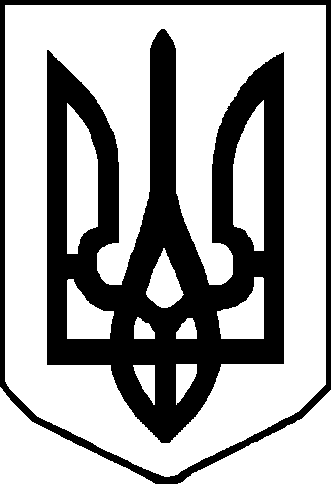 